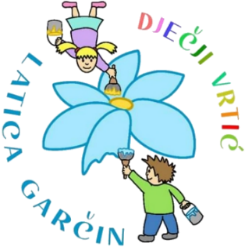 KLASA: 601-02/23-05/04
URBROJ: 2178-06-02/01-23-01
Garčin, 14.12.2023.       ČLANOVIMA UPRAVNOG VIJEĆA  	   PREDMET: 41. sjednica Upravnog vijeća  - p o z i v – 	Sazivam 41. sjednicu Upravnog vijeća Dječjeg vrtića ''Latica Garčin'' koja će se održati: 20.12.2023. (srijeda)  u 16:30Sjednica će se održati u prostorijama Dječjeg vrtića Latica Garčin, a predložen je sljedeći: DNEVNI REDUsvajanje zapisnika s 40. sjednice Upravnog vijeća Prijedlog i donošenje I. Izmjena i dopuna financijskog plana za 2023.godinu, s projekcijama za 2024. i 2025. godinu.Prijedlog i donošenje Financijskog plana za 2024. godinu s projekcijama za 2025. i 2026. godinuPrijedlog i donošenje Odluke o objavi natječaja za zdravstvenog voditelja/ zdravstvenu voditeljicu na određeno puno radno vrijeme - do povratka djelatnice s porodiljnog dopustaDonošenje Odluke o privremenom oslobođenju plaćanja vrtića nakon Odluke Općinskog vijeća Razno                                                                             Predsjednica Upravnog vijeća:
                                                                    Danijela Erić, mag. prim. educ.______________________________